February 2024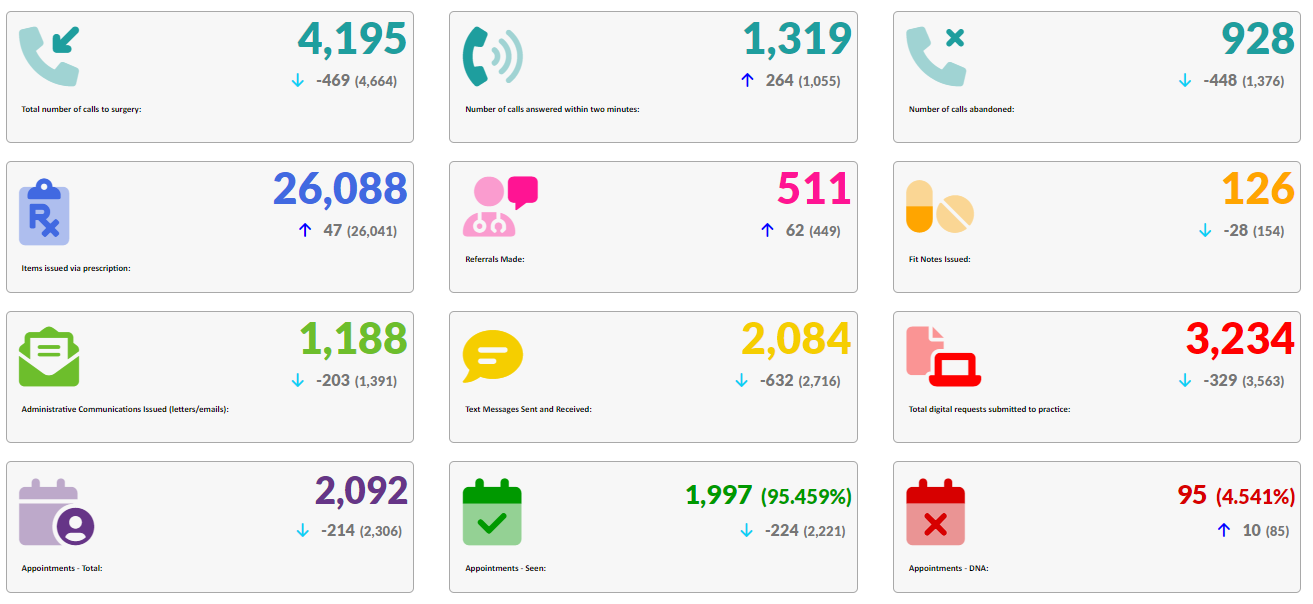 